令和6年1月27日関東アンダー10チャンピオンシップ大会登録チーム関係者様関東アンダー10チャンピオンシップ大会実行委員会お弁当の注文について参加チームのお弁当注文を下記のとおり行いますので宜しくお願い致します。種　類：税込＠400円.500円.600円（3種類）注　文：チーム毎に下記メールにてお願い致します。締　切：令和6年2月11日（日）連絡先： mail　/　 araismilesfootbaseball@gmail.com新井スマイルズ　中山　　（090-9386-5072）代　金：当日受付時にお支払い下さい。※誠に申し訳ありませんが、コロナ感染防止の観点から弁当容器は各チームで持ち帰りをお願い致します。************************　お弁当注文用紙　************************チーム名　　　　　　　　　　　　　　　責任者名　　　　　　　　　　　　　　　☎　　　　　　　　　　　　　　　　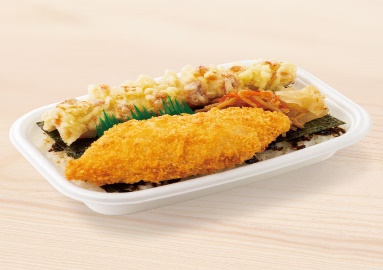 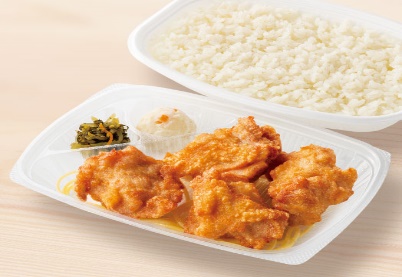 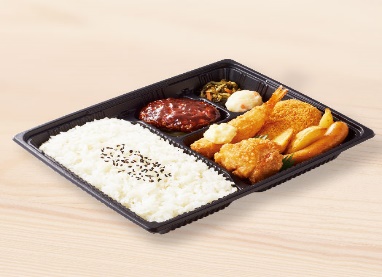 弁当数量金額のり弁当　　　　　　　　　400円個円から揚げ弁当　　　　　　　500円個円洋風弁当　　　　　　　　　600円個円合　計合　計円